Profile of the Faculty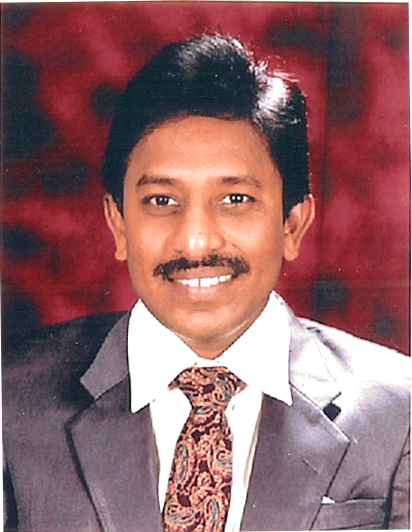 1. Name                                             : Dr. KOPPULA SUSHIL PAUL, 

2. Designation                                   : Associate Professor & HoD

3. Date of Birth                                 : 07-04-1965

4. Educational Qualifications           : M.A., B.Ed., Ph.D., PGDTE.

5. Teaching experience                     : 32 Years: PG: 30 Years, UG: 2 Years 

6. Research Experience                    : Nil

7. Dissertation/Thesis Title :      Ph.D. Thesis  :  “The Creative Ways and Means of Characters                                                                              Making Their Selves in Toni Morrison’s Fiction”

8. No. of Research publications                          :  02

9. No. of Books published                                  :  02

10. No. of Major/Minor Research Projects         :  00

11. Title of Minor Research Project                    :   --
12. No. of International conferences attended    :  10

13. No. of national Conferences attended           :  30

 14. No. of papers presented at the seminars/conferences   :  40

15. Refresher Courses/Orientation Programs Training programs attended   :  1016. No of Webinars & Online FDPs attended  :  30
17. Vidwaan Score                                           :  Nil

18. Address                                                      :  H.No.: 13-2/3-28/3, Thomas Bridge Down,                                                                                Christian Pet, Narsapur, Pin Code: 534275,                                                                                West Godavari District, Andhra Pradesh, India.	.   19. Email                                                         :   sushilpaulkoppula@gmail.com                                                                             s.koppula@rediffmail.com
20. Contact No                                                :   9848098741